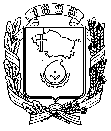 АДМИНИСТРАЦИЯ ГОРОДА НЕВИННОМЫССКАСТАВРОПОЛЬСКОГО КРАЯУПРАВЛЕНИЕ ОБРАЗОВАНИЯ АДМИНИСТРАЦИИ ГОРОДА НЕВИННОМЫССКАПРИКАЗ30 августа 2019 года						  	          № 406-о/дНевинномысскОб утверждении графика проведения репетиционных работ в рамках подготовки к государственной итоговой аттестации, обучающихся, освоивших основные образовательные программы основного общего или среднего общего образованияС целью контроля качества подготовки обучающихся 9-х и 11-х классов к государственной итоговой аттестации, приказываю:Утвердить график проведения репетиционных работ в рамках подготовки к государственной итоговой аттестации, обучающихся, освоивших основные образовательные программы основного общего или среднего общего образования (приложение).Отделу общего и дополнительного образования управления образования администрации города Невинномысска (Тулиева Е.И.) ознакомить руководителей общеобразовательных организаций с данным приказом.МБУ «Центр развития образования» города Невинномысска (Победа О.В.):обеспечивать своевременную подготовку контрольно-измерительных материалов;осуществлять контроль за работой предметных муниципальных комиссий при проведении проверок репетиционных работ.Руководителям общеобразовательных организаций города:создать условия для проведения репетиционных работы с учетом сроков и формы проведения;предоставлять своевременно анализ по результатам проведенной репетиционной работы в МБУ «Центр развития образования».Контроль за выполнением настоящего приказа оставляю за собой. Начальник управления образованияадминистрации города Невинномысска                                    А.В. ПушкарскаяПриказ подготовил:начальник отдела общего и дополнительного образования                                          	Е.И. ТулиеваС приказом ознакомлены:Ф.И.О.Место работыдатаросписьПобеда О.В.   МБУ ЦРОБожко Н.В.МБОУ СОШ № 1Маланин М.А.МБОУ СОШ № 2Дементиенко Е.Е.МБОУ СОШ № 3Попова Е.Н.МБОУ СОШ № 5Агаркова М.В.МБОУ Лицей № 6Гусейн И.Л.МБОУ СОШ № 7Ратушний Н.И.МБОУ СОШ № 8Сверкунова О.А.МБОУ гимназия № 9Калкаев А.АМБОУ гимназия № 10 ЛИКРябова Г.И.МБОУ СОШ № 11Белякова И.В.МБОУ  СОШ № 12Бакулин А.В.МБОУ  СОШ № 14Мухоед С.П.МБОУ  СОШ № 15Александрова Т.Г.МБОУ  СОШ № 16Голоюх Г.И.МБОУ СОШ № 18Макаренко О.А.МБОУ  СОШ № 20Винтизенко А.М.МБОУ лицей № 1